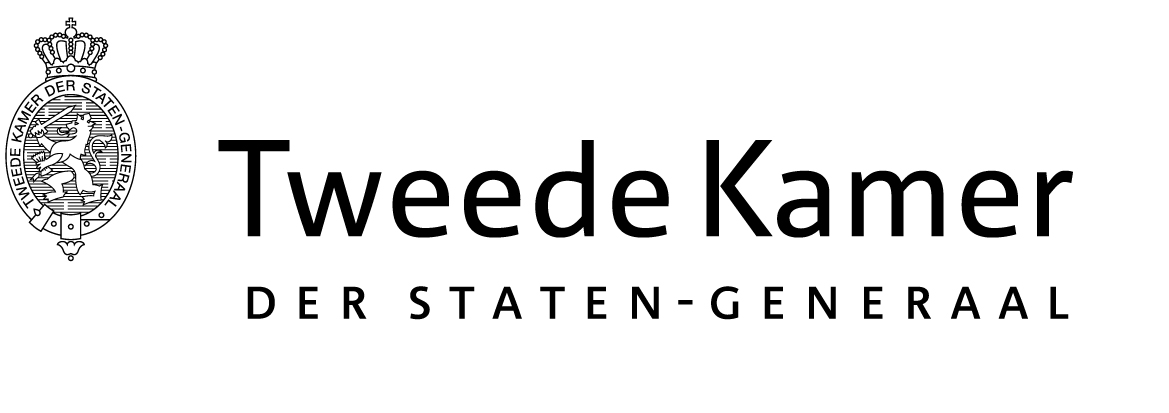 Commissie FinanciënAan de genodigden voor het rondetafelgesprek Cryptocurrencies/ICO'sPlaats en datum:Den Haag, 12 januari 2018Den Haag, 12 januari 2018Betreft:Uitnodiging rondetafelgesprek Cryptocurrencies/ICO'sUitnodiging rondetafelgesprek Cryptocurrencies/ICO'sOns kenmerk:2018D002372018D00237Uw kenmerk:--Uw brief van:--Geachte genodigden,InleidingDe vaste commissie voor Financiën uit de Tweede Kamer der Staten-Generaal heeft besloten een rondetafelgesprek te organiseren met als onderwerp “Cryptocurrencies/ICO's”. U bent hierover al eerder telefonisch of per e-mail geïnformeerd.Het gesprek zal plaatsvinden op woensdag 24 januari 2018 van 10:00 tot 12:30 uur in de Groen van Prinstererzaal in het gebouw van de Tweede Kamer. Deze brief dient ter informatie over het rondetafelgesprek.AchtergrondAanleiding voor het houden van dit RTG waren de berichten in de media over cryptocurrencies en de impact die  dit kan hebben op het betalingsverkeer.Het rondetafelgesprek Een rondetafelgesprek wordt gebruikt door de leden van de Tweede Kamer om mondeling overleg te voeren met personen en organisaties. Er kan op een interactieve wijze met de Kamerleden gesprokenworden. De genodigden nemen per blok tegelijkertijd deel aan het gesprek. Bij aanvang van hetgesprek krijgen de genodigden de gelegenheid zich voor te stellen en in het kort – 2 à 3 minuten - hunvisie over het gespreksonderwerp te geven.Het rondetafelgesprek is een openbare vergadering waarbij pers en publiek aanwezig zullen zijn. Tevens is het rondetafelgesprek via de website van de Tweede Kamer en via de app Debat Direct rechtstreeks te volgen.  Van dit rondetafelgesprek wordt geen verslag gemaakt. Terugkijken van het rondetafelgesprek kan via de website Debat Gemist.Genodigden worden hierbij uitgenodigd om voorafgaand aan het rondetafelgesprek in het kort hun visie op het onderwerp “Cryptocurrencies/ICO's ” schriftelijk te geven. Deze reacties kunnen per e-mail worden verstuurd naar het volgende adres: cie.fin@tweedekamer.nl, bij voorkeur uiterlijk op vrijdag 19 januari 2018 om 12:00 uur. Tijdig ontvangen reacties zullen per e-mail aan alle genodigden worden toegestuurd. De reacties / position papers worden eveneens op de website van de Tweede Kamer gepubliceerd, en zijn dan te raadplegen via deze link: https://www.tweedekamer.nl/debat_en_vergadering/commissievergaderingen/details?id=2017A04360Mocht u bezwaar hebben tegen openbaarmaking van uw reactie / position paper op de website, dan verzoek ik u vriendelijk dit duidelijk kenbaar te maken bij de inzending ervan.Agenda / deelnemersHet rondetafelgesprek zal in drie blokken plaatsvinden. Per blok zitten de genodigden en de leden van de commissie Financiën aan de vergadertafel. U bent uiteraard van harte uitgenodigd het gehele rondetafelgesprek bij te wonen.Blok 1 10:00 tot 11:00 uur- Patrick van der Meijde, VBNL- Bitonic, naam wordt nog bevestigd- Thomas van der Bijl, Follow Coin- Paul Koster, VEB 
Blok 2 11:00 tot 11:45 uur- Teunis Brosens, ING Economisch Bureau
- Rutger van Zuidam, Dutchchain
- Thomas Bollen, Follow the MoneyBlok 3 11:45 tot 12:30 uur- Petra Hielkema, DNB
- Lars van de Ven, AFM
- ACM, naam wordt nog bevestigd Beveiliging / ingang Plein 2 / legitimatieGraag wil ik u wijzen op de aangescherpte beveiligingsmaatregelen. U kunt zich melden bij de balie bij de hoofdingang van de Tweede Kamer aan Plein 2 (voor routeinformatie verwijs ik u naar de website van de Tweede Kamer). U wordt verzocht een geldig legitimatiebewijs (bijvoorbeeld uw paspoort of rijbewijs) mee te nemen. U wordt aangemeld als genodigde van de commissie. Uw jas kunt u afgeven bij de garderobe en uw tas kunt u meenemen in het Kamergebouw. U wordt door de scanstraat geleid, krijgt een kledingsticker (paarse sticker met de tekst “genodigde”) en wordt doorverwezen naar de vergaderzaal.Indien u van plan bent om iemand mee te nemen naar het rondetafelgesprek dan verzoek ik u mij de naam van die persoon tijdig door te geven (graag uiterlijk op maandag 22 januari a.s. om 17:00 uur). U wordt dan beiden aangemeld bij de beveiligingsbalie van de hoofdingang van de Tweede Kamer aan Plein 2.Gezien het bovenstaande verzoek ik u tijdig voorafgaand aan het gesprek aanwezig te zijn. De beschreven beveiligingsprocedure kan extra tijd in beslag nemen.Nadere informatieIndien u nog nadere informatie wenst over het rondetafelgesprek, dan kunt u telefonisch contact opnemen met de staf van de vaste commissie voor Financiën op telefoonnummer 070 - 318 20 38.Ik hoop u voor dit moment voldoende geïnformeerd te hebben.Geachte genodigden,InleidingDe vaste commissie voor Financiën uit de Tweede Kamer der Staten-Generaal heeft besloten een rondetafelgesprek te organiseren met als onderwerp “Cryptocurrencies/ICO's”. U bent hierover al eerder telefonisch of per e-mail geïnformeerd.Het gesprek zal plaatsvinden op woensdag 24 januari 2018 van 10:00 tot 12:30 uur in de Groen van Prinstererzaal in het gebouw van de Tweede Kamer. Deze brief dient ter informatie over het rondetafelgesprek.AchtergrondAanleiding voor het houden van dit RTG waren de berichten in de media over cryptocurrencies en de impact die  dit kan hebben op het betalingsverkeer.Het rondetafelgesprek Een rondetafelgesprek wordt gebruikt door de leden van de Tweede Kamer om mondeling overleg te voeren met personen en organisaties. Er kan op een interactieve wijze met de Kamerleden gesprokenworden. De genodigden nemen per blok tegelijkertijd deel aan het gesprek. Bij aanvang van hetgesprek krijgen de genodigden de gelegenheid zich voor te stellen en in het kort – 2 à 3 minuten - hunvisie over het gespreksonderwerp te geven.Het rondetafelgesprek is een openbare vergadering waarbij pers en publiek aanwezig zullen zijn. Tevens is het rondetafelgesprek via de website van de Tweede Kamer en via de app Debat Direct rechtstreeks te volgen.  Van dit rondetafelgesprek wordt geen verslag gemaakt. Terugkijken van het rondetafelgesprek kan via de website Debat Gemist.Genodigden worden hierbij uitgenodigd om voorafgaand aan het rondetafelgesprek in het kort hun visie op het onderwerp “Cryptocurrencies/ICO's ” schriftelijk te geven. Deze reacties kunnen per e-mail worden verstuurd naar het volgende adres: cie.fin@tweedekamer.nl, bij voorkeur uiterlijk op vrijdag 19 januari 2018 om 12:00 uur. Tijdig ontvangen reacties zullen per e-mail aan alle genodigden worden toegestuurd. De reacties / position papers worden eveneens op de website van de Tweede Kamer gepubliceerd, en zijn dan te raadplegen via deze link: https://www.tweedekamer.nl/debat_en_vergadering/commissievergaderingen/details?id=2017A04360Mocht u bezwaar hebben tegen openbaarmaking van uw reactie / position paper op de website, dan verzoek ik u vriendelijk dit duidelijk kenbaar te maken bij de inzending ervan.Agenda / deelnemersHet rondetafelgesprek zal in drie blokken plaatsvinden. Per blok zitten de genodigden en de leden van de commissie Financiën aan de vergadertafel. U bent uiteraard van harte uitgenodigd het gehele rondetafelgesprek bij te wonen.Blok 1 10:00 tot 11:00 uur- Patrick van der Meijde, VBNL- Bitonic, naam wordt nog bevestigd- Thomas van der Bijl, Follow Coin- Paul Koster, VEB 
Blok 2 11:00 tot 11:45 uur- Teunis Brosens, ING Economisch Bureau
- Rutger van Zuidam, Dutchchain
- Thomas Bollen, Follow the MoneyBlok 3 11:45 tot 12:30 uur- Petra Hielkema, DNB
- Lars van de Ven, AFM
- ACM, naam wordt nog bevestigd Beveiliging / ingang Plein 2 / legitimatieGraag wil ik u wijzen op de aangescherpte beveiligingsmaatregelen. U kunt zich melden bij de balie bij de hoofdingang van de Tweede Kamer aan Plein 2 (voor routeinformatie verwijs ik u naar de website van de Tweede Kamer). U wordt verzocht een geldig legitimatiebewijs (bijvoorbeeld uw paspoort of rijbewijs) mee te nemen. U wordt aangemeld als genodigde van de commissie. Uw jas kunt u afgeven bij de garderobe en uw tas kunt u meenemen in het Kamergebouw. U wordt door de scanstraat geleid, krijgt een kledingsticker (paarse sticker met de tekst “genodigde”) en wordt doorverwezen naar de vergaderzaal.Indien u van plan bent om iemand mee te nemen naar het rondetafelgesprek dan verzoek ik u mij de naam van die persoon tijdig door te geven (graag uiterlijk op maandag 22 januari a.s. om 17:00 uur). U wordt dan beiden aangemeld bij de beveiligingsbalie van de hoofdingang van de Tweede Kamer aan Plein 2.Gezien het bovenstaande verzoek ik u tijdig voorafgaand aan het gesprek aanwezig te zijn. De beschreven beveiligingsprocedure kan extra tijd in beslag nemen.Nadere informatieIndien u nog nadere informatie wenst over het rondetafelgesprek, dan kunt u telefonisch contact opnemen met de staf van de vaste commissie voor Financiën op telefoonnummer 070 - 318 20 38.Ik hoop u voor dit moment voldoende geïnformeerd te hebben.Geachte genodigden,InleidingDe vaste commissie voor Financiën uit de Tweede Kamer der Staten-Generaal heeft besloten een rondetafelgesprek te organiseren met als onderwerp “Cryptocurrencies/ICO's”. U bent hierover al eerder telefonisch of per e-mail geïnformeerd.Het gesprek zal plaatsvinden op woensdag 24 januari 2018 van 10:00 tot 12:30 uur in de Groen van Prinstererzaal in het gebouw van de Tweede Kamer. Deze brief dient ter informatie over het rondetafelgesprek.AchtergrondAanleiding voor het houden van dit RTG waren de berichten in de media over cryptocurrencies en de impact die  dit kan hebben op het betalingsverkeer.Het rondetafelgesprek Een rondetafelgesprek wordt gebruikt door de leden van de Tweede Kamer om mondeling overleg te voeren met personen en organisaties. Er kan op een interactieve wijze met de Kamerleden gesprokenworden. De genodigden nemen per blok tegelijkertijd deel aan het gesprek. Bij aanvang van hetgesprek krijgen de genodigden de gelegenheid zich voor te stellen en in het kort – 2 à 3 minuten - hunvisie over het gespreksonderwerp te geven.Het rondetafelgesprek is een openbare vergadering waarbij pers en publiek aanwezig zullen zijn. Tevens is het rondetafelgesprek via de website van de Tweede Kamer en via de app Debat Direct rechtstreeks te volgen.  Van dit rondetafelgesprek wordt geen verslag gemaakt. Terugkijken van het rondetafelgesprek kan via de website Debat Gemist.Genodigden worden hierbij uitgenodigd om voorafgaand aan het rondetafelgesprek in het kort hun visie op het onderwerp “Cryptocurrencies/ICO's ” schriftelijk te geven. Deze reacties kunnen per e-mail worden verstuurd naar het volgende adres: cie.fin@tweedekamer.nl, bij voorkeur uiterlijk op vrijdag 19 januari 2018 om 12:00 uur. Tijdig ontvangen reacties zullen per e-mail aan alle genodigden worden toegestuurd. De reacties / position papers worden eveneens op de website van de Tweede Kamer gepubliceerd, en zijn dan te raadplegen via deze link: https://www.tweedekamer.nl/debat_en_vergadering/commissievergaderingen/details?id=2017A04360Mocht u bezwaar hebben tegen openbaarmaking van uw reactie / position paper op de website, dan verzoek ik u vriendelijk dit duidelijk kenbaar te maken bij de inzending ervan.Agenda / deelnemersHet rondetafelgesprek zal in drie blokken plaatsvinden. Per blok zitten de genodigden en de leden van de commissie Financiën aan de vergadertafel. U bent uiteraard van harte uitgenodigd het gehele rondetafelgesprek bij te wonen.Blok 1 10:00 tot 11:00 uur- Patrick van der Meijde, VBNL- Bitonic, naam wordt nog bevestigd- Thomas van der Bijl, Follow Coin- Paul Koster, VEB 
Blok 2 11:00 tot 11:45 uur- Teunis Brosens, ING Economisch Bureau
- Rutger van Zuidam, Dutchchain
- Thomas Bollen, Follow the MoneyBlok 3 11:45 tot 12:30 uur- Petra Hielkema, DNB
- Lars van de Ven, AFM
- ACM, naam wordt nog bevestigd Beveiliging / ingang Plein 2 / legitimatieGraag wil ik u wijzen op de aangescherpte beveiligingsmaatregelen. U kunt zich melden bij de balie bij de hoofdingang van de Tweede Kamer aan Plein 2 (voor routeinformatie verwijs ik u naar de website van de Tweede Kamer). U wordt verzocht een geldig legitimatiebewijs (bijvoorbeeld uw paspoort of rijbewijs) mee te nemen. U wordt aangemeld als genodigde van de commissie. Uw jas kunt u afgeven bij de garderobe en uw tas kunt u meenemen in het Kamergebouw. U wordt door de scanstraat geleid, krijgt een kledingsticker (paarse sticker met de tekst “genodigde”) en wordt doorverwezen naar de vergaderzaal.Indien u van plan bent om iemand mee te nemen naar het rondetafelgesprek dan verzoek ik u mij de naam van die persoon tijdig door te geven (graag uiterlijk op maandag 22 januari a.s. om 17:00 uur). U wordt dan beiden aangemeld bij de beveiligingsbalie van de hoofdingang van de Tweede Kamer aan Plein 2.Gezien het bovenstaande verzoek ik u tijdig voorafgaand aan het gesprek aanwezig te zijn. De beschreven beveiligingsprocedure kan extra tijd in beslag nemen.Nadere informatieIndien u nog nadere informatie wenst over het rondetafelgesprek, dan kunt u telefonisch contact opnemen met de staf van de vaste commissie voor Financiën op telefoonnummer 070 - 318 20 38.Ik hoop u voor dit moment voldoende geïnformeerd te hebben.Hoogachtend,de waarnemend griffier van de vaste commissie voor Financiën,P.F.L.M. (Patricia) Tielens-Tripels